Nom au complet: dimitri Mendeleev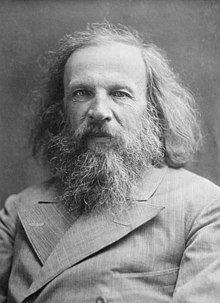 Nationalité: russeDrapeau: 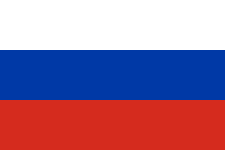 Période de temps: 1834-1906Découverte: tableau périodique